                      CHAPTER 1                         Managerial AccountingASSIGNMENT CLASSIFICATION TABLESOLUTIONS TO DO IT! REVIEWDO IT! REVIEW 1.1  1.			False.  Preparation of budgets is part of managerial accounting.	  2.	False. Financial accounting reports pertain to the entity as a whole and are highly aggregated. It is managerial accounting reports that pertain to subunits of the business and are very detailed.   3.		False. Financial accounting must adhere to generally accepted accounting principles and are subject to an audit by chartered professional accountants.  4.				True.  5.			True.  6.	True.    LO 1,2,3 BT: K Difficulty: S Time: 5 min.  AACSB: None CPA: cpa-t003 CM: Mgt. AccountingDO IT! REVIEW 1.2 1. f. Just-in-time (JIT) inventory 2. 	a. Activity-based costing (ABC)	3.	 c. Total quality management (TQM)	4.	 d. Research and development, and product design	5.	 e. Service industries 	6.	 b. Balanced scorecardLO 4 BT: K Difficulty: S Time: 5 min.  AACSB: None CPA: cpa-t003 CM: Mgt. AccountingSOLUTIONS TO EXERCISESEXERCISE 1.3LO 1 BT: C Difficulty: S Time: 5 min.  AACSB: None CPA: cpa-t003 CM: Mgt. AccountingEXERCISE 1.4  1.   F                  	        6. M					   2.   M                         7. F  3.   F                          8. F  4.   M                         9. M   5.   F                        10. FLO 1 BT: C Difficulty: S Time: 5 min.  AACSB: None CPA: cpa-t003 CM: Mgt. AccountingSOLUTIONS TO EXERCISES (Continued)EXERCISE 1.5	1.	False. Financial accounting focuses on providing information to external users.	2.	True.	3.	False. Preparation of budgets is part of managerial accounting.	4.	False. Managerial accounting applies to service, merchandising, and manufacturing companies.	5.	True.	6.	False. Managerial accounting reports are prepared as frequently as needed.	7.	True.	8.	True.	9.	False. Financial accounting reports must comply with generally accepted accounting principles.10.	False. Managerial accountants are expected to behave ethically, and there is a code of ethical standards for managerial accountants.LO 1 BT: K Difficulty: S Time: 10 min.  AACSB: None CPA: cpa-t003 CM: Mgt. AccountingEXERCISE 1.6a.	(1)	Planningb.	(2)	Directingc.	(3)	ControllingLO 2 BT: K Difficulty: S Time: 5 min.  AACSB: None CPA: cpa-t003 CM: Mgt. AccountingEXERCISE 1.7a.	  (6) Chief executive officerb.  (5) Line positionc.  (2) Chief financial officerd.  (1) Board of directorse.  (7) Staff positionf.   (4) Controllerg.  (3) TreasurerLO 2 BT: K Difficulty: S Time: 5 min.  AACSB: None CPA: cpa-t003 CM: Mgt. AccountingSOLUTIONS TO EXERCISES (Continued)EXERCISE 1.8Following the implementation of the Sarbanes-Oxley Act, CEOs and CFOs must certify that the financial statements give a fair presentation of the company’s operating results and its financial condition. In addition, top managers must certify that the company maintains an adequate system of internal controls to safeguard the company’s assets and ensure accurate financial reports. Companies must pay more attention to the composition of the board of directors. In particular, members of the audit committee of the board of directors must all be entirely independent (that is, non-employees) and at least one must be a financial expert.  The Sarbanes-Oxley Act increases the penalties for misconduct.LO 3 BT: C Difficulty: M Time: 5 min.  AACSB: Ethics CPA: cpa-t003 cpa-e001 CM: Mgt. Accounting; EthicsEXERCISE 1.9	a.	3. Balanced scorecard	b.	4. Value chain	c.	2. Just-in-time inventory	d.	1. Activity-based costingLO 4 BT: K Difficulty: S Time: 5 min.  AACSB: None CPA: cpa-t003 CM: Mgt. AccountingSOLUTIONS TO CASESSince the questions were fairly open-ended, the following are only suggested results. The class may be able to think of others, or of more items for each one.a.	Hayley Geagea	Needs information on sales, perhaps by salesperson and by territory	Luc Lemieux	Needs cost information for his department	Gary Richardson	Needs all accounting information	Manny Cordoza	Needs product cost information	Patrick Dumoulin	Needs information on component costs and costs for his departmentb.	Hayley Geagea	Income statement	Luc Lemieux	Specialized cost reports	Gary Richardson	All	Manny Cordoza	Income statement and cost of goods manufactured schedule	Patrick Dumoulin	Specialized cost reportsc.	Hayley Geagea	Sales by territory—Detailed information, possibly by product line, issued daily or weekly	Luc Lemieux	Cost of computer programs—Accumulated cost incurred for each major program used including maintenance and updates of program, issued monthly	Gary Richardson	Cost of preparing reports—Detailed analysis of all reports provided, their frequency, time, and estimated cost to prepare, issued monthly	Manny Cordoza	Cost of product—Detailed cost by product line, comparing actual with estimated costs, issued as each batch of production is completed	Patrick Dumoulin	Cost of product design—Accumulated total costs of each new product, issued at end of each projectLO 1  BT: C  Difficulty: M  Time: 15 min AACSB: None CPA: cpa-t003 CM: Mgt. AccountingSOLUTIONS TO CASES (Continued)a. 	It is ethical to use different performance measures to evaluate employees, if and only if, the performance that is being measured is performance that is under the direct control or responsibility of the individual being evaluated.  This is not as much an ethics problem as it is a management problem—management is responsible for putting systems in place that are fair to all employees.b.	First, a company can establish a code of conduct that provides guidelines to employees who are unsure of what should be done in questionable situations.  Second, a company can practice transparent reporting—allow all employees to see the financial statements and encourage them to question what they do not understand, or what they think might not be right.LO 3 BT: C Difficulty: M Time: 15 min.  AACSB: Ethics CPA: cpa-t003 cpa-e001 CM: Mgt. Accounting; EthicsSOLUTION TO “ALL ABOUT YOU” ACTIVITYStudent responses will vary, especially since this is Chapter 1 and they will not have been introduced to more sophisticated accounting and business concepts. We have provided some examples that may represent common responses.Students can look in the companies’ annual reports’ financial statements to see amounts of net income.Students can look up online the relative cost of living, average housing and rent prices, public transit rates, and other costs for each city.Students can look in the companies’ annual reports to see how many years they have been in business, whether profitability has been rising or falling, and management’s discussion of its expectations for the future. They can also look up online to see what the companies’ share prices have been over time.Students can look in the companies’ annual reports, websites, and news releases to see the size of their workforce and whether there have been any recent increases or decreases in staffing levels.LO NA  BT: C  Difficulty: M  Time: 10 min AACSB: None CPA: cpa-t003 CM: Mgt. Accounting SOLUTION TO DECISION-MAKING AT CURRENT DESIGNSThe answers to parts a. and b. may vary from student to student.a.	Mike Cichanowski, CEO, needs to know the overall financial picture of the company. He also needs to have a general picture of sales by territory and product line, and of cost per unit by product line.        Diane Buswell, Controller, needs all accounting-related information.        Deb Welch, Purchasing Manager, needs to know the costs of the components for each product.        Bill Johnson, Sales Manager, needs to know sales by territory and product line.	Dave Thill, Kayak Plant Manager, needs to know all the costs of producing each type of kayak.	Rick Thrune, Production Manager for Composite Kayaks, needs to know the costs related to the composite kayak production.DM1.1 (Continued) b.LO 1, 2 BT: AN Difficulty: M Time: 45 min. AASB: Analytic CPA: cpa-t003 cpa-e002 CM: Mgt. Accounting; PS and DM LO 2  BT: K  Difficulty: M  Time: 20 min AACSB: None CPA: cpa-t003 CM: Mgt. AccountingSOLUTION TO DATA ANALYTICS IN ACTION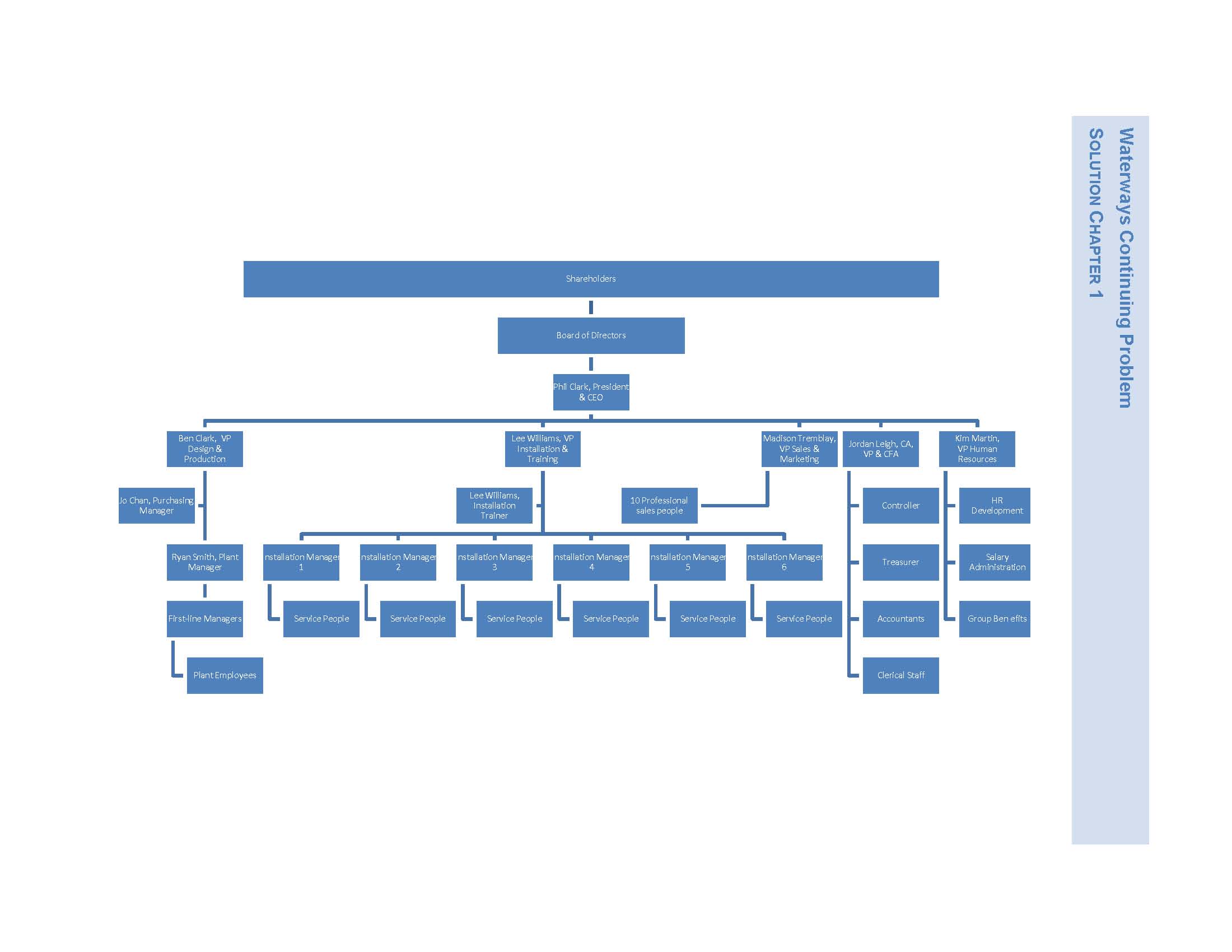 a.DA1.1 (Continued)b.  	The table of data used in the graphing appearing above the graph was calculated with an adjustment.  To arrive at the amount of revenue for each employee, the amount of the sales that appears in the table had to be multiplied by 1,000,000 before the result is divided by the number of employees.  For example, in 2007 $9,435,000,000 ($9,435 x 1,000,000) was divided by 79,517 employees to arrive at $118,654 revenue per employee.c. 	Management should be pleased with the results.  With the exception of 2008, 2013 and 2014 the graph depicts a steady increase in the amount of the revenue per employee for the ten-year period.LO 4  BT: AN  Difficulty: M  Time: 30 min AACSB: Analytic CPA: cpa-t003 cpa-e002 CM: Mgt. Accounting; PS and DMStudy ObjectivesSelf-StudyQuestionsDo It!ReviewExercisesAProblemsBProblems*1.	Explain the distinguishing features of managerial accounting.1, 6, 7, 813, 4, 5*2.	Identify the three broad functions of management and the role of management accountants in an organizational structure.316, 7*3.	Explain the importance of business ethics.2, 1018*4.	Identify changes and trends in managerial accounting.4, 5, 929Legend: The following abbreviations will appear throughout the solutions manual file.Legend: The following abbreviations will appear throughout the solutions manual file.Legend: The following abbreviations will appear throughout the solutions manual file.Legend: The following abbreviations will appear throughout the solutions manual file.LOLearning objectiveLearning objectiveBTBloom's TaxonomyBloom's TaxonomyKKnowledgeCComprehensionComprehensionAPApplicationANAnalysisSSynthesisEEvaluationDifficulty:Level of difficultyLevel of difficultySSimpleMModerateCComplexTime:Estimated time to complete in minutesEstimated time to complete in minutesEstimated time to complete in minutesAACSBAssociation to Advance Collegiate Schools of BusinessAssociation to Advance Collegiate Schools of BusinessAssociation to Advance Collegiate Schools of BusinessCommunicationCommunicationCommunicationEthicsEthicsEthicsAnalyticAnalyticAnalyticTech.Tech.TechnologyDiversityDiversityDiversityReflec. ThinkingReflec. ThinkingReflective ThinkingCPA CMCPA Canada Competency MapCPA Canada Competency MapCPA Canada Competency MapEthicsEthicsProfessional and Ethical BehaviourPS and DMPS and DMProblem-Solving and Decision-MakingComm.Comm.CommunicationSelf-Mgt.Self-Mgt.Self-ManagementTeam & LeadTeam & LeadTeamwork and LeadershipReportingReportingFinancial ReportingStat. & Gov.Stat. & Gov.Strategy and GovernanceMgt. AccountingMgt. AccountingManagement AccountingAuditAuditAudit and AssuranceFinanceFinanceFinanceTaxTaxationFinancial AccountingManagerial AccountingPrimary usersExternal usersInternal usersTypes of reportsFinancial statementsInternal reportsFrequency of reportsQuarterly and annuallyAs frequently as neededPurpose of reportsGeneral-purposeSpecial-purpose for specific decisionsContent of reportsHighly aggregatedGenerally accepted 
accounting principlesVery detailedRelevance to decisionsVerificationAnnual audit by CPA (chartered professional accountant)No independent audits      CASE 1.10      CASE 1.11      CASE 1.12DM1.1ManagerName of reportInformation report would containHow frequently should it be issued?Mike CichanowskiAnalysis of proposed new product lineProjected revenues and expenses for a possible new product lineAs needed and requestedDiane BuswellCompany-wide budget analysisRevenues, expenses, and net income compared to the budgeted amounts for eachMonthlyDeb WelchPurchasing HistoryList of items purchased and most recent cost for each itemMonthly or available on-lineBill JohnsonSales SummarySales by product line and by customerMonthly or weeklyDave ThillCost of Production ReportDirect materials, direct labour, and manufacturing overhead costs assigned to each product lineMonthly or weeklyRick ThruneCost of Production Report for Composite KayaksDetailed direct materials, direct labour, and manufacturing overhead costs for the composite kayaksWeeklyDA1.1200720082009201020112012Sales in millions         $9,435        $10,407        $11,084        $12,527        $13,793        $15,946 Number of employees79,51789,11292,301100,138109,512120,314Sales per employee     $118,654      $116,786      $120,085      $125,097      $125,950      $132,537 201320142015201620172018Sales in millions       $16,724        $18,117        $20,900        $23,311        $25,336        $26,145 Number of employees128,313137,054152,854162,450171,839174,386Sales per employee     $130,338      $132,189      $136,732      $143,496      $147,440      $149,926 